رعاية المتفوقينمن منظور إسلامي وانعكاساتها التربويةتأليف : خالد عبد الرحمن أحمد طوالبة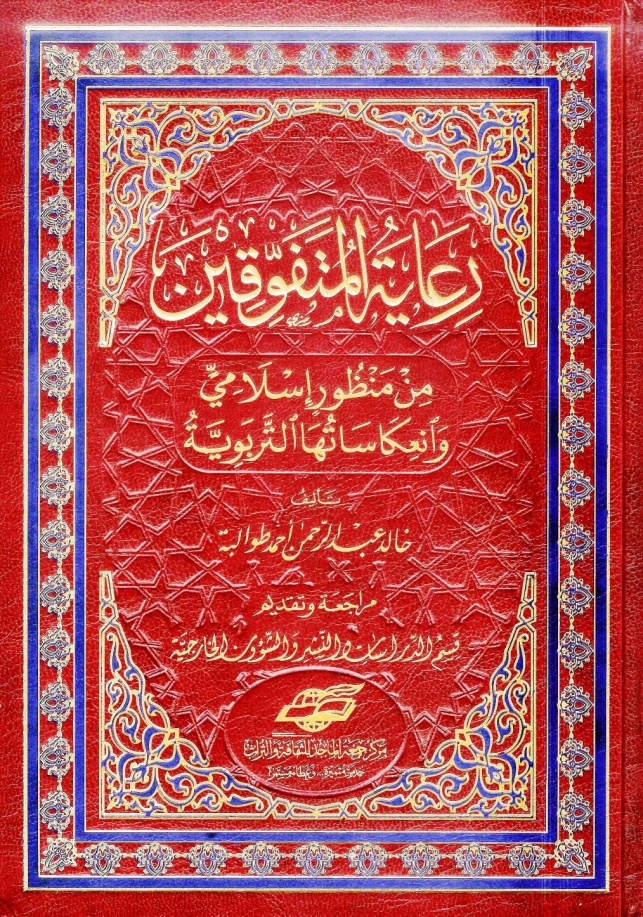 الطبعة الأولى 1432هـ - 2011مأصل الكتاب رسالة ماجستير قدمت في كلية الشريعة والدراسات الإسلامية في جامعة اليرموك في الأردن.قسّم المؤلف كتابه إلى أربعة فصول:الفصل الأول: مفهوم التفوق وميادينه وخصائص المتفوقين وأهمية رعايتهمالفصل الثاني: مظاهر اهتمام الإسلام بالتفوق، وقد بين في هذا الفصل رعاية المتفوقين في القرآن الكريم والسنة النبوية الشريفة، وعند السلف والمربين المسلمين.الفصل الثالث: دور الأسرة والمدرسة في رعاية المتفوقينالفصل الرابع: آثار التفوق التربوية ونماذج من المتفوقيننبذة من الكتاب: أورد المؤلف عدة خصائص للمتفوقين، منها: 1 – سرعة الاستجابة لأوامر الله تعالى، والمبادرة إلى الإيمان وفعل الطاعات والقربات ...2 – سرعة البديهة وعدم التردد في اتخاذ مواقف محددة ...3 – التعلم بسرعة وسهولة وتمكن وإتقان ...4 – الحفظ والاستظهار وقوة الذاكرة ...5 – حب الاستطلاع ...